Figure S2 Linear regression models of the association between self-reported adherence measures and urine tenofovir and dried blood spot tenofovir diphosphate concentrations 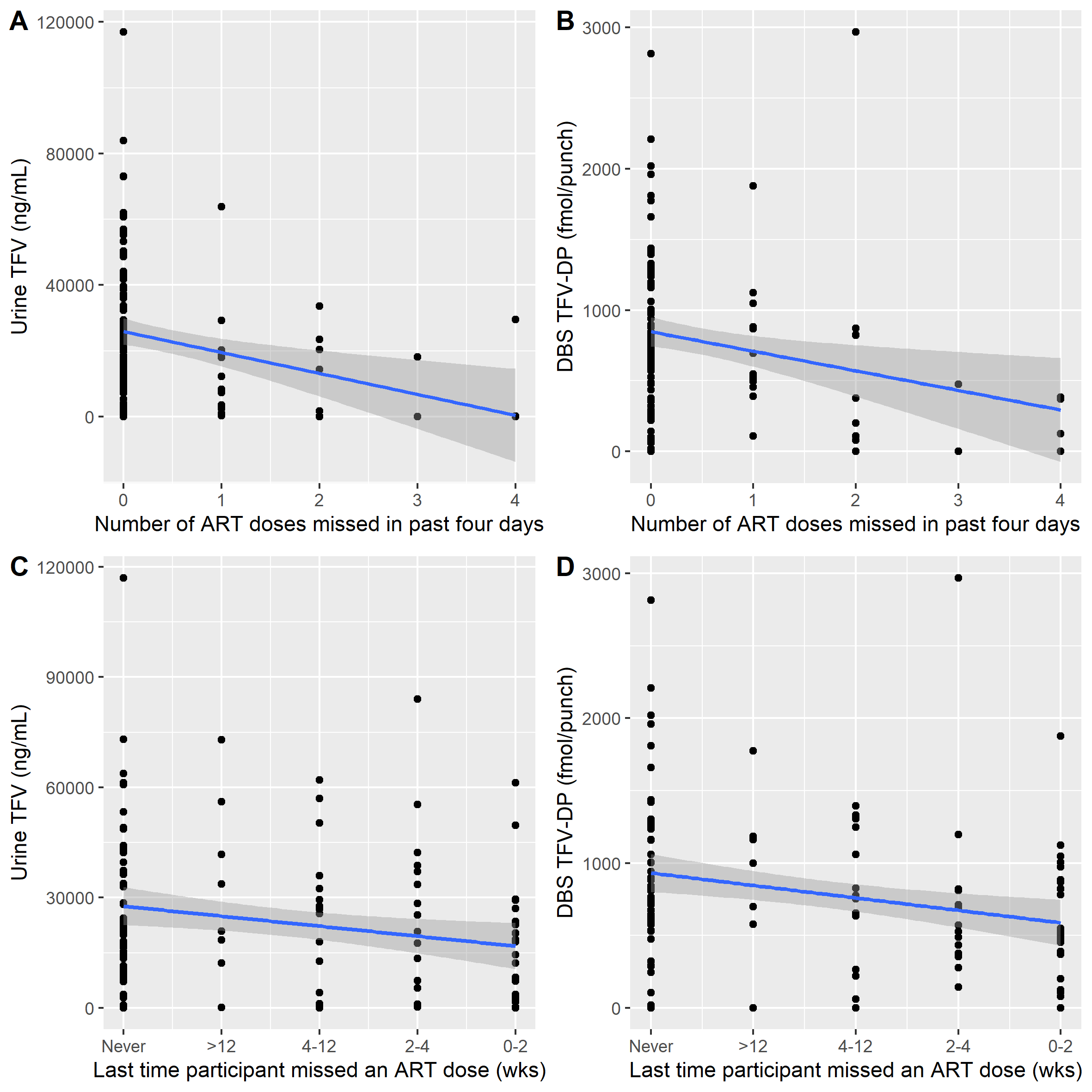 